Eagle Expectations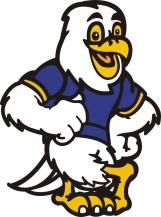 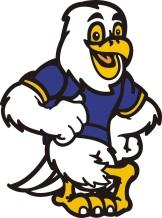 Voice Levels: 		0=Silent		1=Whisper/Quiet		2=Talking		3=Outside/LoudSMILEYEAGLESCafeteria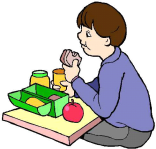 Hallway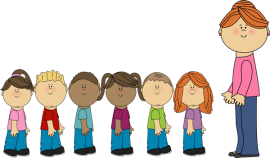 Playground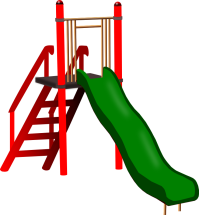 Restroom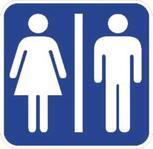 Classroom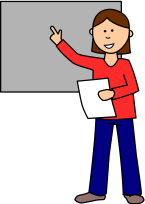 Bus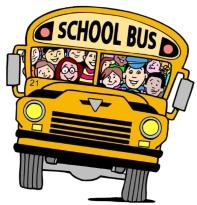 Be SafeSeat to SeatWalk on Smiley RoadUseEquipmentProperlyHush, Rush,& FlushStay in Your BubbleBack-to-Backand Seat-to-SeatBe ResponsibleClean Up After YourselfFace ForwardTake Turns & ShareWalk & WashFollow Directions & RulesStay in Your BubbleBe RespectfulUse Level 0 or 1 VoiceUseLevel 0 VoiceUseLevel 1, 2, or 3VoiceUseLevel O VoiceUse Level 0 or 1 VoiceUse Level 0 or 1 Voice